T.C.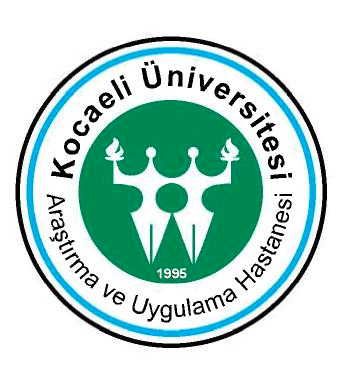 KOCAELİ ÜNİVERSİTESİARAŞTIRMA VE UYGULAMA HASTANESİTPN ÜNİTESİ MİKROBİYOLOJİK KÜLTÜR ÖRNEKLERİ TAKİP ÇİZELGESİEN.FR.38.0262     			   Rev.No : 1   			  Y.Tarihi :08.09.2015     		   Rev.Tarihi : 15.02.2016Servis adıÖrnek alınma tarihiDosya noHasta ad soyadİçerikSonuç 